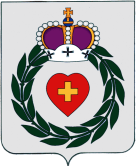 Администрация
муниципального образования муниципального района «Боровский район»Калужской областиПОСТАНОВЛЕНИЕВ соответствии с Федеральным законом от 25.12.2008 273-ФЗ 
«О противодействии коррупции», Законом Калужской области от 27.04.2007 
305-ОЗ «О противодействии коррупции в Калужской области» и необходимостью совершенствования регулирования в сфере противодействия коррупции,ПОСТАНОВЛЯЮ:1. Утвердить реестр (карту) коррупционных рисков администрации муниципального образования муниципального района «Боровский район» (приложение № 1).2. Контроль за исполнением настоящего постановления оставляю за собой.3. Настоящее постановление вступает в силу с момента подписания.Дёшин Роман БорисовичЗаведующий проектным офисом8 (48438) 6-57-05deshin_rb@borovskadm.ru Отп. 4 экз.1 – в дело,1 – правовой отдел,1 – проектный офис,1 – Боровские известия.Приложение № 1Реестр (карта) коррупционных рисков администрации муниципального образования 
муниципального района «Боровский район»   «01»  ноября  2023 г.                г. Боровск                г. Боровск                     № 1836Об утверждении  реестра (карты) коррупционных рисков администрации муниципального образования муниципального района «Боровский район»Об утверждении  реестра (карты) коррупционных рисков администрации муниципального образования муниципального района «Боровский район»Глава администрации    Н.А. Калиничев№ п/пАдминистративная процедура (действие)Коррупционный риск (краткое описание возможной коррупционной схемы)Структурное подразделениеПредлагаемые меры по минимизации (устранению) коррупционных рисковРазработка проектов муниципальных нормативных правовых актов.Разработка нормативных правовых актов, содержащих коррупционные факторы.Структурные подразделения.1. Антикоррупционная экспертиза проектов актов.2. Организация повышения уровня знаний и профессионализма муниципальных служащих.3. Разъяснение служащим  обязанности о необходимости незамедлительного информирования представителя нанимателя о склонении служащего к совершению коррупционного правонарушения.Предоставление государственных и муниципальных услуг.1.Нарушение  законодательства при предоставлении муниципальных услуг.2. Отказ отдельным физическим или юридическим лицам в предоставлении услуги с целью получения муниципальным служащим материального или иного вознаграждения.Структурные подразделения.1. Обучение муниципальных служащих и проведение разъяснительной работы для снижения возможностей коррупционного поведения при исполнении коррупционно-опасных функций.2. Использование средств видеонаблюдения и аудиозаписи в местах приема граждан и представителей организаций.Определение поставщиков (подрядчиков, исполнителей) для заказчиков.Аффилированность с участниками муниципальных закупок.Отдел муниципального заказа.Исключение сотрудников администрации из процедуры рассмотрения результатов торгов в случаях, когда родственники являются сотрудниками организаций-участников закупок.Муниципальный земельный контроль.Игнорирование субъектом контроля выявленных нарушений.Отдел земельных и имущественных отношений, градостроительства.Комиссионное проведение контрольных мероприятий.Разъяснение сотрудникам: - обязанности незамедлительно сообщить уполномоченному лицу о совершении неправомерных действий;- ответственности за совершение коррупционных правонарушений.Муниципальный контроль за обеспечением сохранности автомобильных дорог местного значения в границах муниципального образования.Игнорирование субъектом контроля выявленных нарушений.Отдел строительства, транспорта и ЖКХКомиссионное проведение контрольных мероприятий.Разъяснение сотрудникам: - обязанности незамедлительно сообщить уполномоченному лицу о совершении неправомерных действий;- ответственности за совершение коррупционных правонарушений.Осуществление внутреннего финансового контроля и аудитаИгнорирование субъектом контроля выявленных нарушений.Отдел внутреннего финансового контроля и контроля в сфере закупокКомиссионное проведение контрольных мероприятий.Разъяснение сотрудникам: - обязанности незамедлительно сообщить уполномоченному лицу о совершении неправомерных действий;- ответственности за совершение коррупционных правонарушений.Осуществление ведомственного контроля в сфере закупок.Игнорирование субъектом контроля выявленных нарушений.Отдел внутреннего финансового контроля и контроля в сфере закупокКомиссионное проведение контрольных мероприятий.Разъяснение сотрудникам: - обязанности незамедлительно сообщить уполномоченному лицу о совершении неправомерных действий;- ответственности за совершение коррупционных правонарушений.